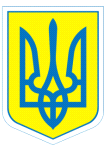 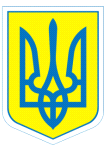 НАКАЗ30.01.2017	                         	         м.Харків                		          № 33Про виконання рішенняпедагогічної ради  від 06.01.2017 № 1        З метою забезпечення виконання рішень педагогічної ради  комунального закладу «Спеціальний навчально-виховний комплекс І-ІІ ступенів № 2» Харківської обласної ради від 06.01.2017 № 1НАКАЗУЮ:1.Затвердити рішення педагогічної ради від 06.01.2017 № 12. Заступникам  директора забезпечити неухильне виконання  рішень педради комунального закладу «Спеціальний навчально-виховний комплекс І-ІІ ступенів № 2» Харківської обласної ради від 28.10.2016 № 5.3. Заступнику директора з навчально-виховної роботи Данильченко Т.А. оприлюднити рішення педради та наказ  комунального закладу «Спеціальний навчально-виховний комплекс І-ІІ ступенів № 2» Харківської обласної ради на офіційному сайті.4. Контроль за виконанням даного наказу залишаю за собою.Директор					Л.О.МельніковаЗ наказом ознайомлені:			Т.А.Данильченко						 Г.А.Коваленко Данильченко,370-30-63